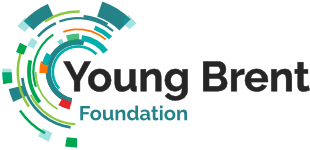 Network Meeting Agenda6th October 2021 11:00am – 12:30pmTheme – TrainingTopic: YBF Network MeetingTime: 6th October 2021 (11:00am – 12.30pm)Join Zoom MeetingTopic: Young Brent Foundation - Network MeetingTime: Oct 6, 2021 11:00am LondonJoin Zoom Meeting: Insert linkMeeting ID: Passcode: TimeDetailLead by11:00 – 11:05Welcome & IntroductionChris Murray11:05 – 11:10Introduce training with an overview of areas identified Beverley Anim-Antwi11:10 – 11:25Breakout room discussions – Training areasMembers11.25 – 11.35Feedback from members Beverley Anim-Antwi11.35 – 11.45CVS Brent - training opportunities availableCVS Brent11:45 – 12.00WNST training and Natural History Museum/BGW TrainingSport at the Heart (Nary and Matt)12noon – 12.10Comfort Break 12.10 – 12.25Aspire Training project updateMaxine Willets12.25 – 12.30CloseChris Murray